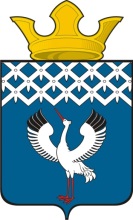 Российская ФедерацияСвердловская областьГлава муниципального образования Байкаловского сельского поселенияПОСТАНОВЛЕНИЕот 10.02.2014 года № 34-пс. БайкаловоО внесении изменений в постановление главы муниципального образования Байкаловское сельское поселение от 29.04.2013 № 235-п «О внесении изменений в постановление главы муниципального образования Байкаловское сельское поселение от 14.03.2013 № 147-п «Об утверждении Административного регламента администрации муниципального образования Байкаловского сельского поселения по предоставлению муниципальной услуги «Оформление документов по обмену жилыми помещениями»В соответствии с Федеральным законом от 06.10.2003 года № 131-ФЗ «Об общих принципах организации местного самоуправления в Российской Федерации», Жилищным кодексом Российской Федерации, Уставом муниципального образования Байкаловского сельского поселения, на основании постановления Главы муниципального образования Байкаловского сельского поселения от 17.10.2012 года № 448-п «Об утверждении Перечня муниципальных услуг, предоставляемых органами местного самоуправления муниципального образования Байкаловского сельского поселения, в рамках которых осуществляется межведомственное взаимодействие»,ПОСТАНОВИЛ:Внести следующие изменения в Административный регламент администрации муниципального образования Байкаловского сельского поселения по предоставлению муниципальной услуги «Оформление документов по обмену жилыми помещениями»:  п.п. 2.14 Административного регламента изложить в следующей редакции:«2.14. Максимальный срок ожидания в очереди при подаче запроса о предоставлении муниципальной услуги и при получении результата предоставления муниципальной услуги составляет не более 15  минут».Опубликовать настоящее Постановление в районной газете "Районные будни" либо обнародовать путем размещения его полного текста на официальном сайте администрации муниципального образования Байкаловского сельского поселения: www.bsposelenie.ru; Контроль за исполнением настоящего Постановления оставляю за собой.Глава муниципального образованияБайкаловского сельского поселения                                             Л.Ю. Пелевина